                                                                       ПРОЕКТ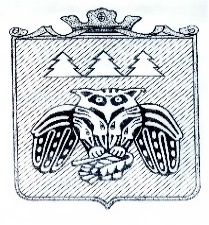 ПОСТАНОВЛЕНИЕАдминистрации сельского поселения «Слудка»_________________________________________________________ Придаш сиктса овмöдчöминса администрациялöн                                                                  ШУÖМот «    » апреля  2021 года                                                                                               №    Руководствуясь частью 4 статьи 18 Федерального закона от 24 июля 2007 года № 209-ФЗ «О развитии малого и среднего предпринимательства в Российской Федерации», пунктом 25 части 1 статьи 15 Федерального закона от 6 октября 2003 года № 131-ФЗ «Об общих принципах организации местного самоуправления в Российской Федерации», Федеральным законом от 3 июля 2018 года №185-ФЗ «О внесении изменений в отдельные законодательные акты Российской Федерации в целях расширения имущественной поддержки субъектов малого и среднего предпринимательства», администрация сельского поселения «Слудка»                                                        ПОСТАНОВЛЯЕТ:1. Утвердить Положение о порядке формирования перечня муниципального имущества, предназначенного для передачи во владение и (или) пользование субъектам малого и среднего предпринимательства и организациям, образующим инфраструктуру поддержки субъектов малого и среднего предпринимательства, и физическим лицам, не являющимся индивидуальными предпринимателями и применяющим специальный налоговый режим «Налог на профессиональный доход».2. Контроль за исполнением настоящего постановления оставляю за собой.3. Настоящее постановление вступает в силу со дня его подписания.Глава сельского поселения «Слудка»                               Н.Ю.КосолаповаПриложение к постановлению администрации сельского поселения «Слудка»                                            от   апреля 2021 года №  Положение о порядке формирования перечня муниципального имущества, предназначенного для передачи во владение и (или) пользование субъектам малого и среднего предпринимательства и организациям, образующим инфраструктуру поддержки субъектов малого и среднего предпринимательства, и физическим лицам, не являющимся индивидуальными предпринимателями и применяющим специальный налоговый режим «Налог на профессиональный доход» Общие положения1. Настоящий Порядок определяет правила формирования, ведения, ежегодного дополнения и опубликования перечня муниципального имущества муниципального образования сельского поселения «Слудка» МО МР «Сыктывдинский» Республики Коми, предусмотренного частью 4 статьи 18 Федерального закона от 24.07.2007 № 209-ФЗ «О развитии малого и среднего предпринимательства в Российской Федерации» (далее - Перечень), свободного от прав третьих лиц, состав информации, подлежащей включению в Перечень в целях предоставления имущества на долгосрочной основе (в том числе по льготным ставкам арендной платы) субъектам малого и среднего предпринимательства и организациям, образующим инфраструктуру поддержки субъектов малого и среднего предпринимательства, и физическим лицам, не являющимся индивидуальными предпринимателями и применяющим специальный налоговый режим "Налог на профессиональный доход" (далее - субъекты МСП).Цели создания и основные принципы формирования, ведения, ежегодного дополнения и опубликования Перечня2.1. Перечень представляет собой реестр объектов муниципального имущества муниципального образования сельского поселения «Слудка» МО МР «Сыктывдинский» Республики Коми (далее - объекты учета), свободного от прав третьих (за исключением права хозяйственного ведения, права оперативного управления, а также имущественных прав субъектов МСП) и предусмотренного частью 1 статьи 18 Федерального закона от 24.07.2007 № 209-ФЗ «О развитии малого и среднего предпринимательства в Российской Федерации», которые могут быть предоставлены во владение и (или) в пользование на долгосрочной основе (в том числе по льготным ставкам арендной платы) субъектам МСП, а также отчуждены на возмездной основе в собственность субъектов МСП в соответствии с Федеральным законом от 22.07.2008 № 159-ФЗ «Об особенностях отчуждения недвижимого имущества, находящегося в государственной собственности субъектов Российской Федерации или в муниципальной собственности и арендуемого субъектами малого и среднего предпринимательства, и о внесении изменений в отдельные законодательные акты Российской Федерации» и в случаях, указанных в подпунктах 6, 8 и 9 пункта 2 статьи 39.3 Земельного кодекса Российской Федерации.2.2. Формирование Перечня осуществляется в целях:2.2.1. Предоставления имущества, принадлежащего на праве собственности администрации МО СП «Слудка»,  во владение и (или) пользование на долгосрочной основе (в том числе по льготным ставкам арендной платы) субъектам МСП.2.2.2. Расширения доступности субъектов МСП к информации об имуществе, принадлежащем на праве собственности администрации МО СП «Слудка» (далее - имущество) и подлежащем предоставлению им во владение и (или) пользование на долгосрочной основе (в том числе по льготным ставкам арендной платы) в рамках оказания имущественной поддержки, а также для организации передаче включенного в Перечень имущества указанным лицам.2.2.3. Реализации полномочий органов местного самоуправления МО СП «Слудка» по вопросам развития малого и среднего предпринимательства путем оказания имущественной поддержки субъектам МСП.2.2.4. Повышения эффективности управления муниципальным имуществом, находящимся в собственности МО СП «Слудка». 2.3. Формирование и ведение Перечня основывается на следующих основных принципах:2.3.1 Достоверность данных об имуществе, включаемом в Перечень, и поддержание актуальности информации об имуществе, включенном в Перечень.2.3.2. Открытость и доступность сведений об имуществе в Перечне.2.3.3. Ежегодная актуализация Перечня (до 1 ноября текущего года), осуществляемая на основе предложений, в том числе внесенных по итогам заседаний коллегиального органа муниципального образования муниципального района «Сыктывдинский» Республики Коми по обеспечению взаимодействия Комитета Республики Коми имущественных и земельных отношений и органов местного самоуправления по вопросам оказания имущественной поддержки субъектам МСП.2.3.4. Взаимодействие с общественными организациями, выражающими интересы субъектов МСП, институтами развития в сфере малого и среднего предпринимательства в ходе формирования и дополнения Перечня.2.4. Использование имущества, включенного в Перечень, осуществляется только в целях предоставления его во владение и (или) пользование субъектам МСП.Запрещается продажа муниципального имущества, включенного в Перечень, за исключением возмездного отчуждения такого имущества в собственность субъектов МСП в соответствии с Федеральным законом от 22.07.2008 № 159-ФЗ «Об особенностях отчуждения недвижимого имущества, находящегося в государственной или в муниципальной собственности и арендуемого субъектами малого и .среднего предпринимательства, и о внесении изменений в отдельные законодательные акты Российской Федерации» и в случаях, указанных в подпунктах 6, 8 и 9 пункта 2 статьи 393 Земельного кодекса Российской Федерации. В отношении указанного имущества запрещаются также переуступка прав пользования им, передача прав пользования им в залог и внесение прав пользования таким имуществом в уставный капитал любых других субъектов хозяйственной деятельности, передача третьим лицам прав и обязанностей по договорам аренды такого имущества (перенаем), передача в субаренду, за исключением предоставления такого имущества в субаренду субъектам МСП, и в случае, если в субаренду предоставляется имущество, предусмотренное пунктом 14 части 1 статьи 17.1 Федерального закона от 26.07.2006 № 135-ФЗ «О защите конкуренции».Формирование, ведение и ежегодное дополнение Перечня3.1. Перечень, изменения и ежегодное дополнение в него утверждаются постановлением администрации МО СП «Слудка». 3.2. Перечень формируется в виде информационной базы данных, содержащей объекты учета.3.3. Ведение Перечня осуществляется уполномоченным органом в электронной форме.3.4. Перечень и все изменения к нему подлежат обязательному опубликованию в средствах массовой информации в течение 10 рабочих дней со дня утверждения, а также размещению в сети Интернет на официальном сайте администрации МО СП «Слудка» (далее - официальный сайт) - в течение 3 рабочих дней со дня его утверждения.3.5. В перечень вносятся сведения об имуществе, соответствующем следующим критериям:3.5.1. Имущество свободно от прав третьих лиц (за исключением права хозяйственного ведения, права оперативного управления, а также имущественных прав субъектов МСП).3.5.2. Имущество не ограничено в обороте, за исключением случаев, установленных законом или иными нормативными правовыми актами.3.5.3. Имущество не является объектом религиозного назначения.3.5.4. Имущество не является объектом незавершенного строительства (за исключением случаев, когда в отношении объектов незавершенного строительства установлен особый порядок распоряжения).3.5.5. В отношении имущества МО СП «Слудка» не приняты решения о его отчуждении (продажи) в соответствии с порядком определенным Федеральным законом от 21.12.2001 № 178-ФЗ «О приватизации государственного и муниципального имущества» или предоставления иным лицам.3.5.6. Имущество не признано аварийным и подлежащим сносу.3.5.7. Имущество не относится к жилому фонду.3.6. Виды имущества, включаемые в Перечень:3.6.1. Оборудование, машины, механизмы, установки, транспортные средства, инвентарь, инструменты, пригодные к эксплуатации по назначению с учетом их технического состояния и морального износа.3.6.2. Объекты недвижимого имущества, подключенные к сетям инженерно-технического обеспечения (или готовые для подключения) и имеющие подъездные пути.3.6.3. Объекты недвижимого имущества, планируемые к использованию под административные, торговые, офисные, производственные и иные цели.3.6.4. Земельные участки, в том числе из состава земель сельскохозяйственного назначения, а также земельные участки, государственная собственность на которые не разграничена.Виды разрешенного использования, функциональное и территориальное зонирование, установленные в отношении земельных участков, на которых расположены включаемые в Перечень объекты недвижимого имущества, должны предусматривать их использование для размещения указанных объектов.3.6.5. Имущество, закрепленное на праве хозяйственного ведения или оперативного управления за государственным или муниципальным унитарным предприятием, на праве оперативного управления за государственным или муниципальным учреждением (далее -балансодержатель) и отвечающего критериям, в отношении которого имеется предложение балансодержателя, согласованное с органом государственной власти субъекта Российской Федерации (органом местного самоуправления), о включении имущества в Перечень.3.6.6. Инвестиционные площадки.3.7. Администрация МО СП «Слудка» формирует проект Перечня или изменений в него на основе предложений субъектов МСП, общественных организаций, выражающих интересы субъектов МСП, институтов развития в сфере малого и среднего предпринимательства и направляет его на обсуждение в Координационный совет по малому и среднему предпринимательству при администрации муниципального района «Сыктывдинский» Республики Коми (далее – Администрация). 3.8. С учетом мнения Координационного совета Администрация принимает одно из следующих решений:а) о включении сведений о муниципальном имуществе, в отношении которого поступило предложение, в перечень с учетом критериев, установленных настоящим положением;б) об исключении сведений о муниципальном имуществе, в отношении которого поступило предложение, из перечня с учетом пунктов 11 и 12 настоящего положения;в) об отказе в учете предложения.Решения, указанные в подпунктах "а" и "б" настоящего пункта, оформляются в виде постановлений Администрации об утверждении перечня или изменений в него с учетом требований, изложенных в настоящем положении.Лицу, представившему предложение, в течение 30 календарных дней со дня поступления предложения в Администрацию направляется уведомление об удовлетворении предложения или мотивированный ответ об отказе в учете предложений.Решение об отказе в учете предложения, указанного в подпункте "в" настоящего пункта, принимается в случае, если:а) указанное в предложении имущество не находится в муниципальной собственности муниципального образования муниципального района «Сыктывдинский» Республики Коми";б) имущество не соответствует критериям, установленным в подпункте 3.5 настоящего положения;в) отсутствует согласие органа местного самоуправления муниципального образования сельского поселения «Слудка», уполномоченного на согласование сделки с указанным в предложении имуществом, на включение соответствующего имущества в перечень (в части имущества, находящегося в хозяйственном ведении или оперативном управлении муниципальных предприятий, муниципальных учреждений).3.9. Администрация вправе исключить сведения о муниципальном имуществе из перечня, если в течение 2 лет со дня включения сведений о муниципальном имуществе в перечень в отношении такого имущества от субъектов МСП, не поступило:а) ни одной заявки на участие в аукционе (конкурсе) на право заключения договора, предусматривающего переход прав владения и (или) пользования в отношении муниципального имущества, в том числе на право заключения договора аренды земельного участка;б) ни одного заявления о предоставлении муниципального имущества, в том числе земельного участка, в отношении которого заключение указанного договора может быть осуществлено без проведения аукциона (конкурса) в случаях, предусмотренных Федеральным законом от 26.07.2006 N 135-ФЗ "О защите конкуренции" или Земельным кодексом Российской Федерации.3.10. Основания для исключения сведений о муниципальном имуществе из перечня:а) в отношении муниципального имущества в установленном порядке принято решение о его использовании для муниципальных нужд либо для иных целей;б) право муниципальной собственности на имущество прекращено по решению суда или в ином установленном законом порядке;в) имущество отчуждено в соответствии с Федеральным законом от 22.07.2008 N 159-ФЗ "Об особенностях отчуждения недвижимого имущества, находящегося в государственной собственности субъектов Российской Федерации или в муниципальной собственности и арендуемого субъектами МСП, и о внесении изменений в отдельные законодательные акты Российской Федерации";г) принятие решения о необходимости сноса или реконструкции имущества;д) имущество не соответствует критериям, установленным пунктом 3.5 настоящего положения.Решение об исключении имущества из перечня принимается в течение 30 рабочих дней со дня установления указанных обстоятельств.3.11. Перечень подлежит ежегодному - до 1 ноября текущего года дополнению муниципальным имуществом (при наличии такого имущества).3.12. Сведения об утвержденном перечне, а также об изменениях, внесенных в перечень, представляются в корпорацию развития малого и среднего предпринимательства в целях проведения мониторинга в соответствии с частью 5 статьи 16 Федерального закона от 24.07.2007 № 209-ФЗ "О развитии малого и среднего предпринимательства в Российской Федерации", а также в течение 10 рабочих дней со дня их утверждения, но не позднее 5 ноября текущего года в Комитет Республики Коми имущественных и земельных отношений.Об утверждении Положения о порядке формирования перечня муниципального имущества, предназначенного для передачи во владение и (или) пользование субъектам малого и среднего предпринимательства и организациям, образующим инфраструктуру поддержки субъектов малого и среднего предпринимательства, и физическим лицам, не являющимся индивидуальными предпринимателями и применяющим специальный налоговый режим «Налог на профессиональный доход»